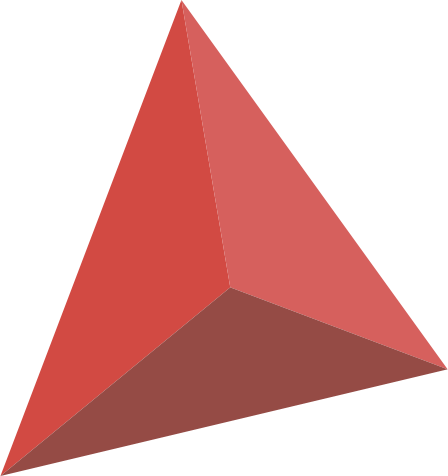 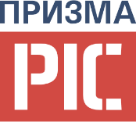 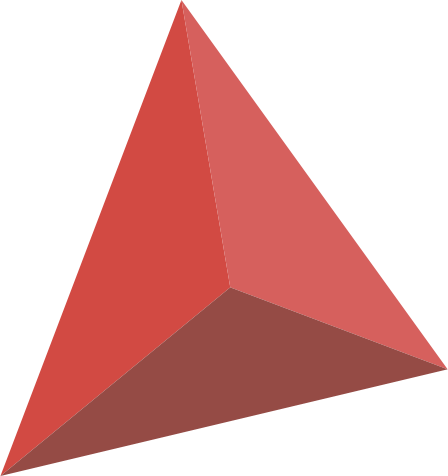 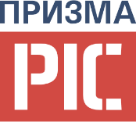 Работа с центром поддержки. КлиентСоздание запросаПри возникновении вопросов (Например, как правильно настроить АРМ, почему не печатается паспорт из АРМ, открылась ошибка «Нет остатков по таре» или как работать в конкретном АРМ и т.д.) можно обратиться в центр поддержки своего проекта на базе Jira Service Management (Рис 1). 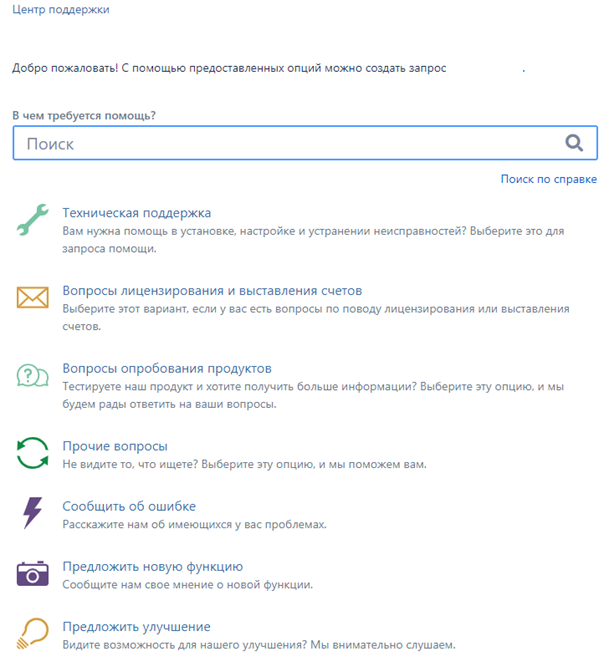 Рис 1При формировании обращения в первую очередь рекомендуется ввести текст проблемы в строке поиска (Рис 2). Например, не печатается паспорт из АРМ. В строке поиска начать вводить «не печатается». Ниже открываются решения, в которых может содержаться ответ на возникший запрос. 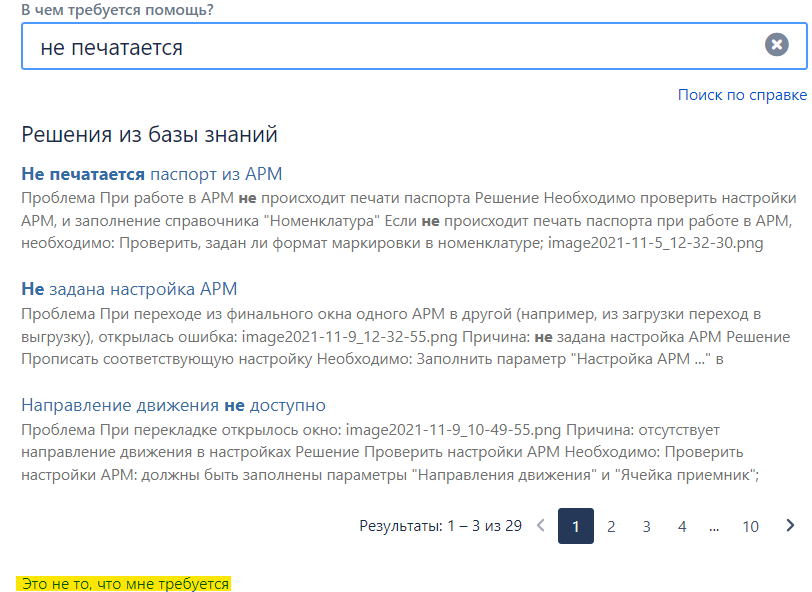 Рис 2Если ответа не нашлось или приведенные способы решения не помогли, нажать «Это не то, что мне требуется». Откроется главная страница (Рис 1), где можно выбрать тип обращения.Типы обращения:техническая поддержка – для вопросов, связанных с настройкой оборудования, правильном заполнении настроек, напомнить, как выполняется та или иная операция и т.д.;вопросы лицензирования и предоставления счетов – для вопросов, связанных с лицензиями и счетами на оплату;вопросы опробования продукта – при тестировании продукта для получения более подробной информации;прочие вопросы – если среди предложенных типов обращения не нашлось подходящего;сообщить об ошибке – обращения, связанные с ошибками в работе программного продукта;предложить новую функцию – если появился запрос на новую функцию;предложения по улучшению – для обращений по улучшению программного продукта.В продолжение примера с не печатающимся паспортом: выбрать «Сообщить об ошибке». Открывается форма (Рис 3), в которой необходимо: указать тему (краткое описание проблемы), подробно заполнить поле «Симптом», приложить фото/видео материалы ошибок/возникающих проблем, выбрать приоритет из списка: блокирующий – самый высокий приоритет, который блокирует все ранее начатые задачи; high – высокий приоритет; medium – средний приоритет; low – низкий приоритет; минор – самый низкий приоритет.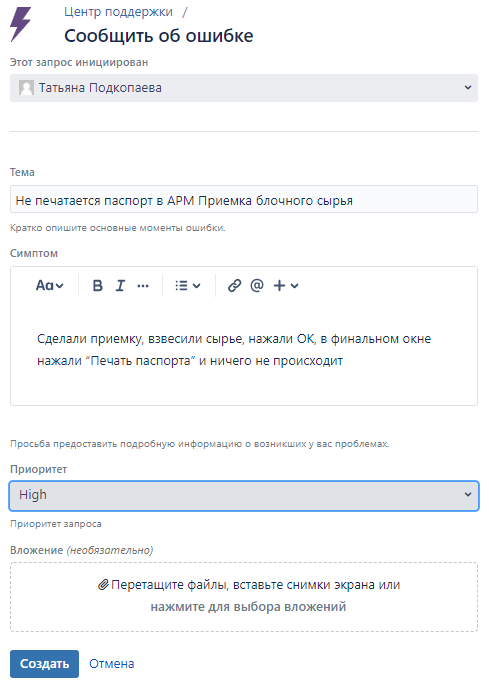 Рис 3После заполнения формы нажать «Создать» - создается задача для поддержки, в рамках которой, будет решаться поставленный запрос (Рис 4). В этой форме можно оставлять комментарии. Ответ сотрудника тех. поддержки на комментарий здесь отобразится.  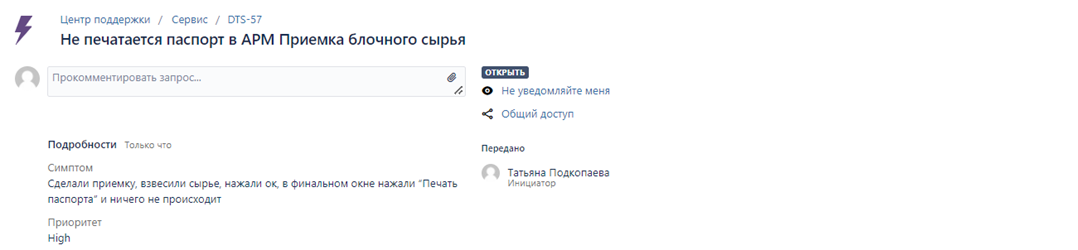 Рис 4Созданные запросыВсе созданные запросы отображаются на портале в правом верхнем углу (Рис 5).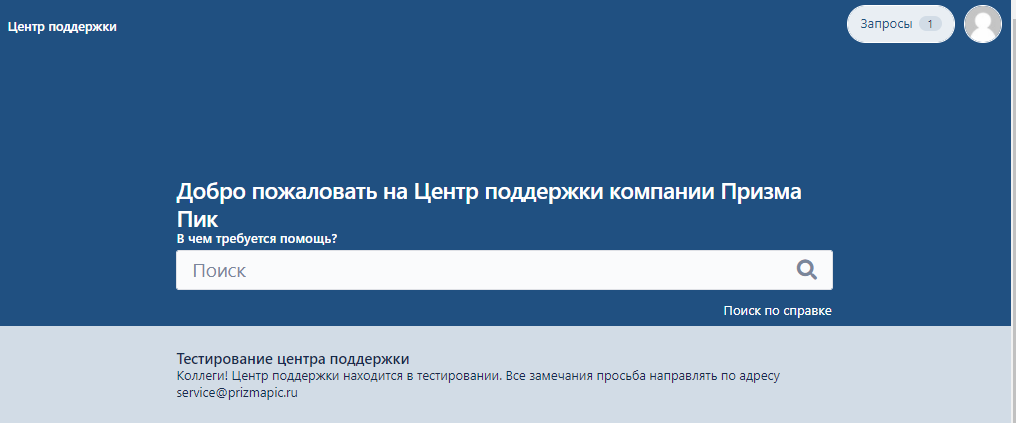 Рис 5По нажатию на запросы, открывается форма со всеми обращениями, которые создавались пользователем (Рис 6). Для удобства задачи можно фильтровать по: статусу (открыта/закрыта/любой), создателю (созданные мной/я участник/любой), типу (ошибка, тех. поддержка и т.д.). Можно найти запрос через поисковую строку.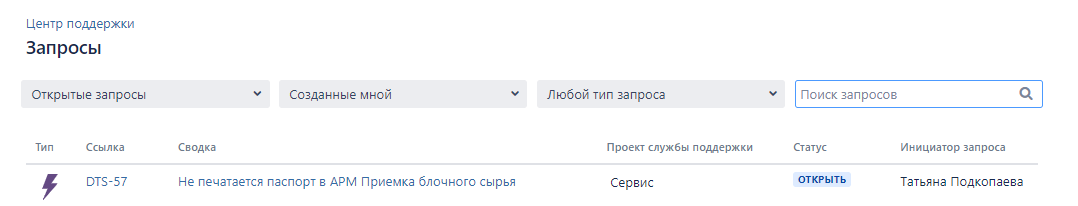 Рис 6Работа с центром поддержки. Тех. поддержка 2.1 Работа с задачамиУ сотрудников тех. поддержки все созданные запросы распределяются по проектам. Внутри проекта задачи распределяются по очередям: все открытые, все назначенные, назначенные мне, решено, очереди по типу задачи.В очереди проекта (Рис 7) можно отфильтровать задачи по: времени до решения, типу, коду, приоритету, статусу, теме, дате создания и автору, в порядке возрастания или уменьшения значения.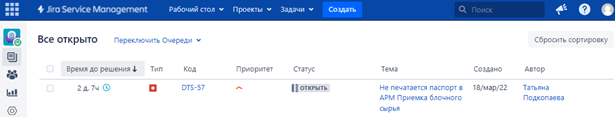 Рис 7Форма работы с задачей на окне (Рис 8). Можно редактировать задачу – назначить ответственного, изменить приоритет или тип, добавить описание. При изменении статуса задачи, он так же изменяется на портале у клиента. Статусы: в ожидании (задача ждет своей очереди, если позволяет приоритет), начать (взять задачу в работу), отметить как выполненное (завершить задачу).При необходимости можно оставлять комментарии. Они делятся на 2 типа: публичный – его увидит автор задачи (клиент); внутренний – такой комментарий увидят только сотрудники тех. поддержки. 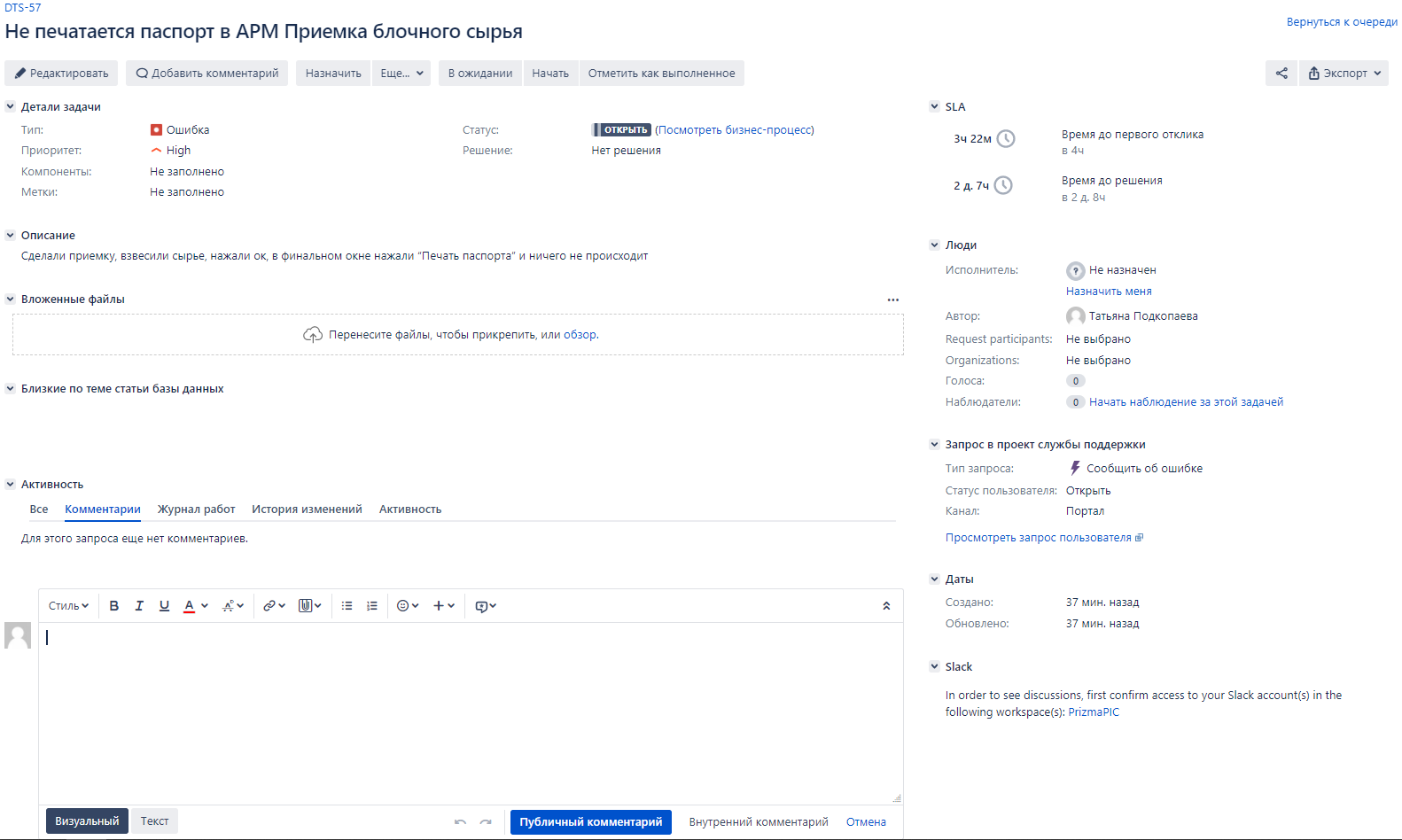 Рис 8Процесс по обеспечению и поддержке жизненного цикла, в том числе устранению неисправностей и совершенствовании продукта
Процесс по обеспечению и поддержке жизненного цикла, в том числе устранению неисправностей и совершенствовании продукта представлен на Рис 9.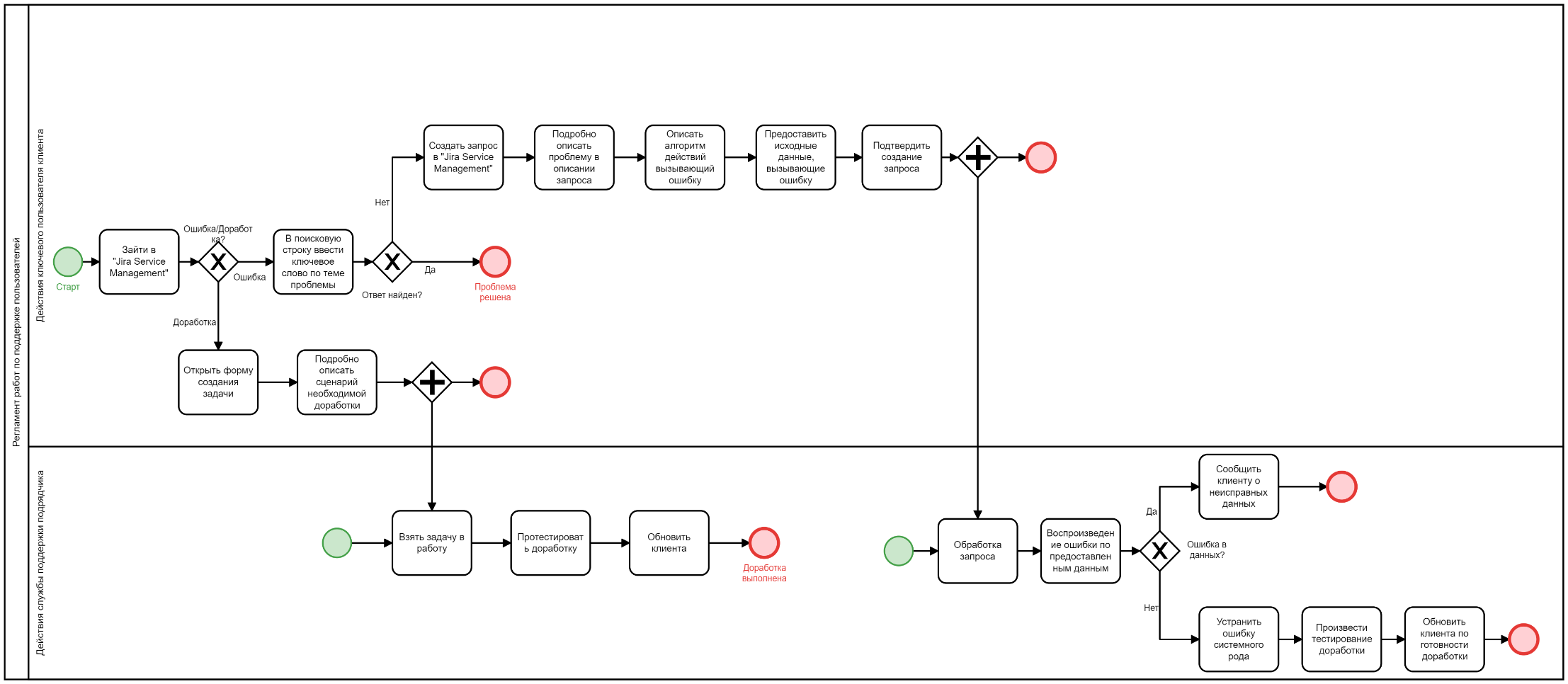 Рис 9Информация о персонале, необходимом для обеспечения поддержкиУ Заказчика должна быть сформирована выделенная проектная команда, закрепленная приказом по предприятию, состоящая из ключевых специалистов, выполняющих следующие функции:методолог (сотрудник, знающий и понимающий бизнес-процессы предприятия);техник (инженер, отвечающий за установку и настройку оборудования);администратор (руководитель проекта, куратор);разработчик (сотрудник, устраняющий ошибки и выполняющий обновление продукта).А также должна быть подготовлена необходимая ИТ-инфраструктура, а именно:серверные мощности;промышленный WiFi, покрывающий зоны, где устанавливаются мобильные рабочие места;закуплено оборудование для работы по этапам.